ANEXO ACTA: DETALLES DE ACTIVIDAD DE FISCALIZACIÓNDFZ-2014-354-XIII-NE-IAINSPECCIÓN AMBIENTALREGISTROS: EVALUACIÓN E IMÁGENESAnexo 1: REGISTROS: FICHAS DE INFORME TÉCNICO DE MEDICIÓN DE RUIDO.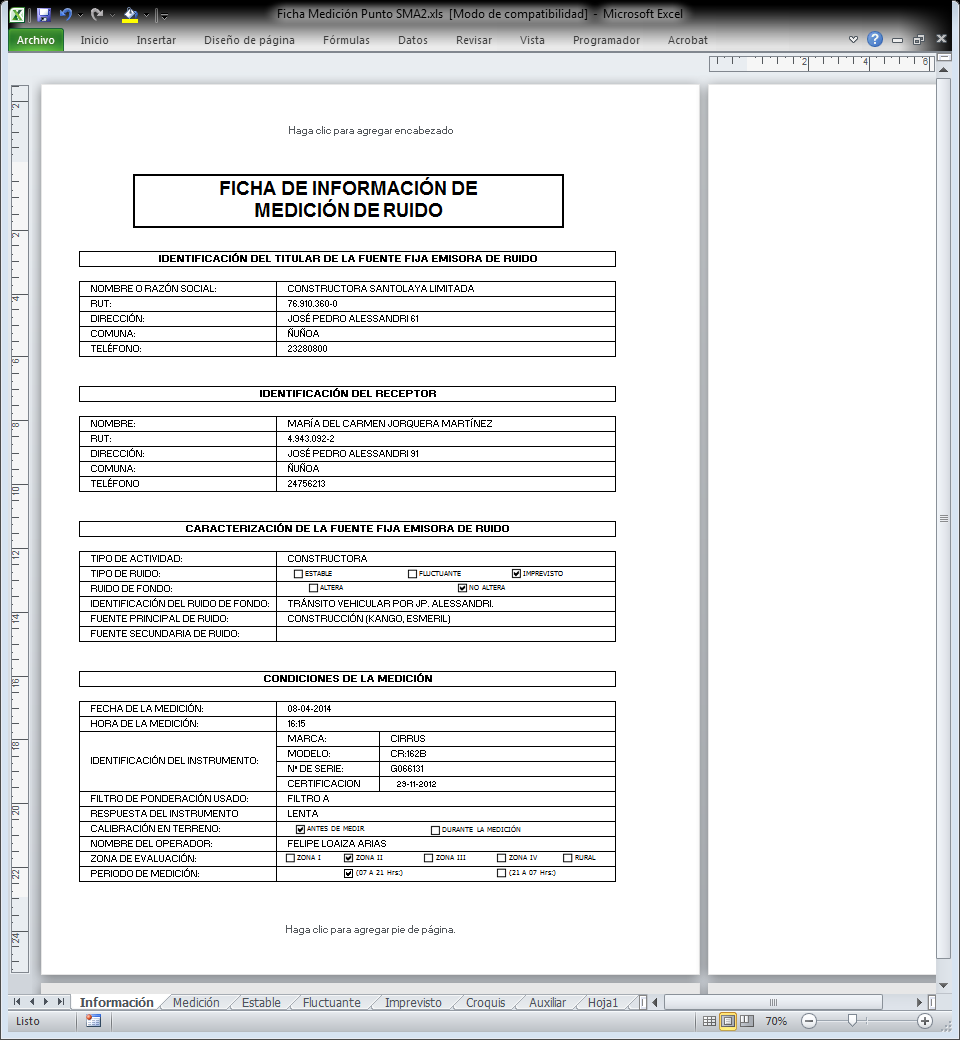 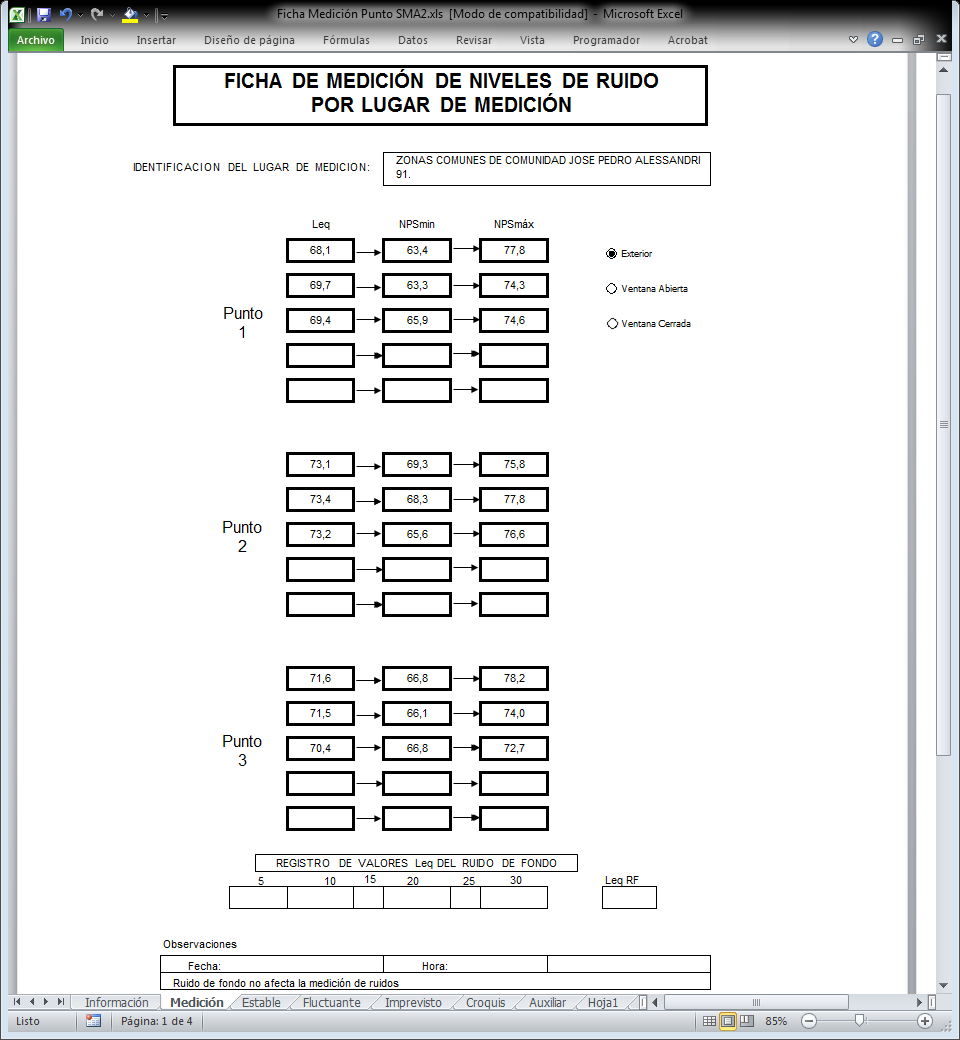 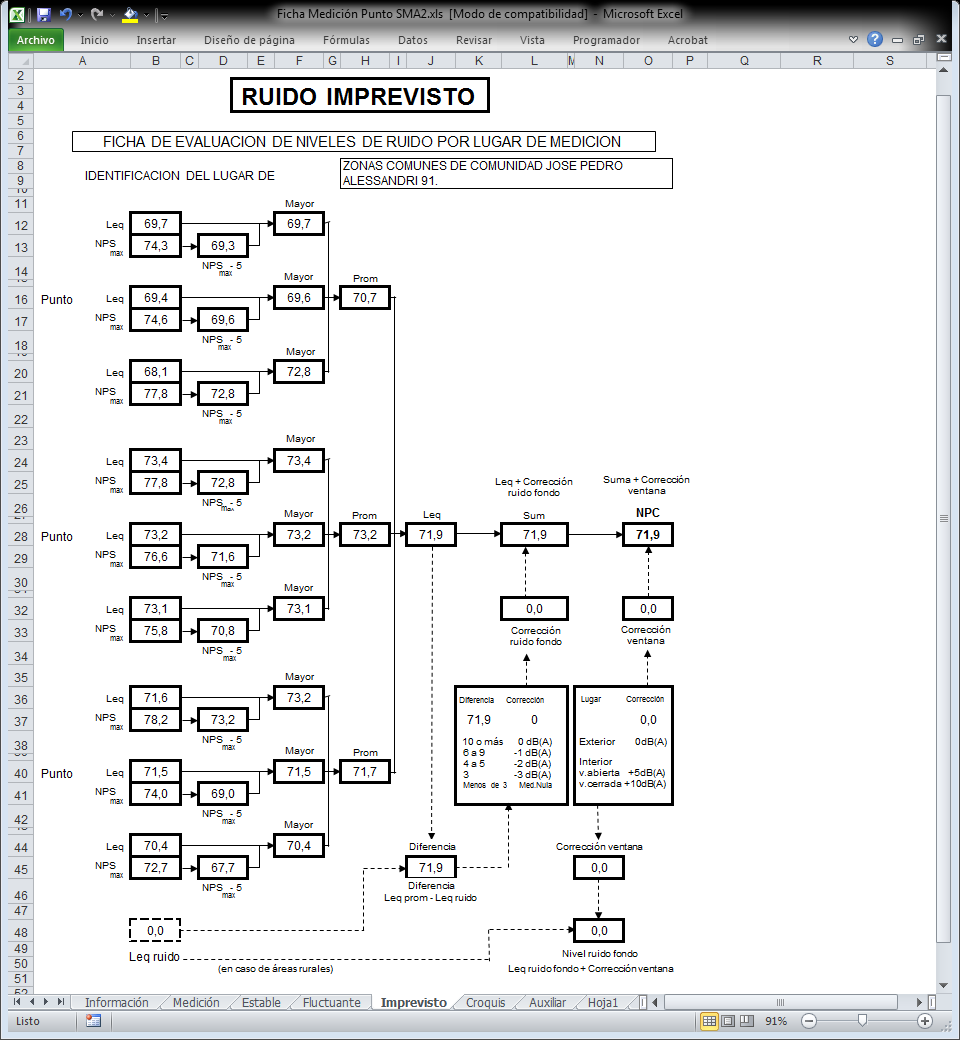 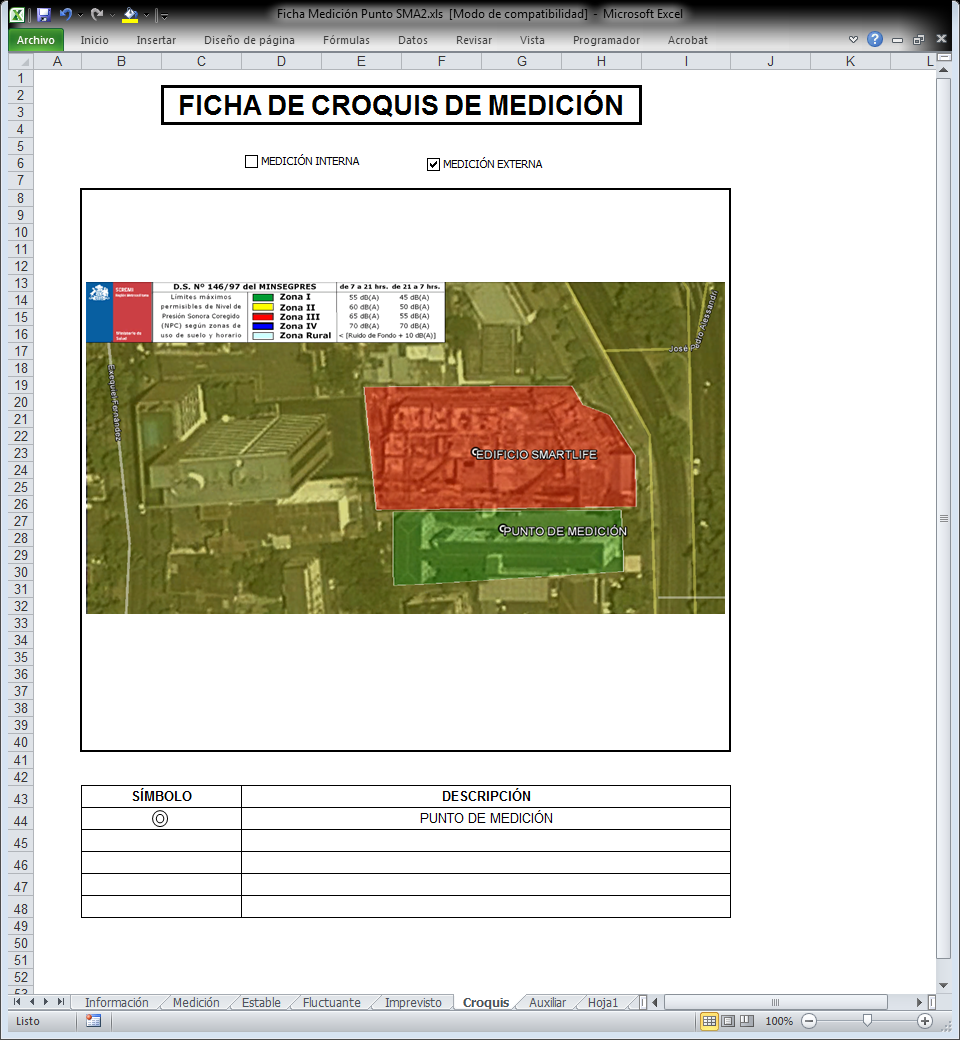 Anexo 2: CERTIFICADOS DE CALIBRACIÓN DE SONÓMETRO Y CALIBRADOR ACÚSTICO.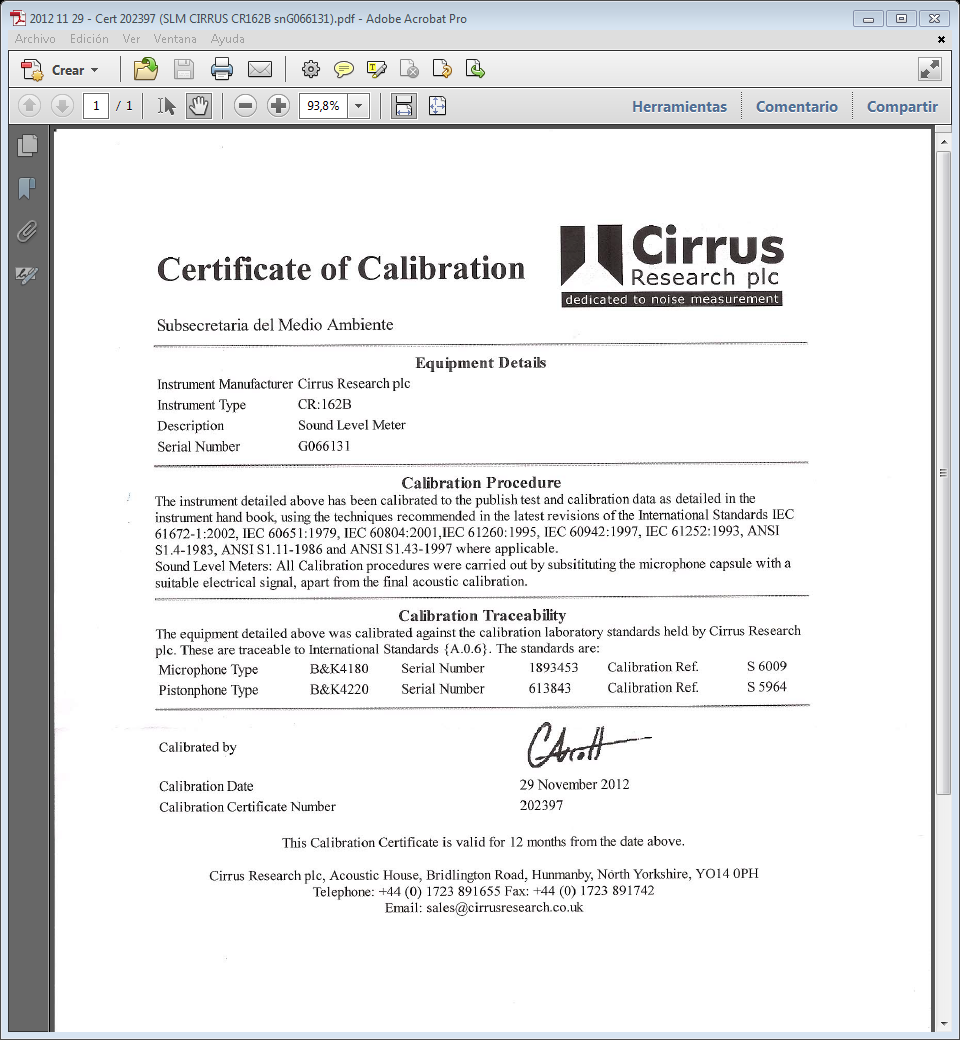 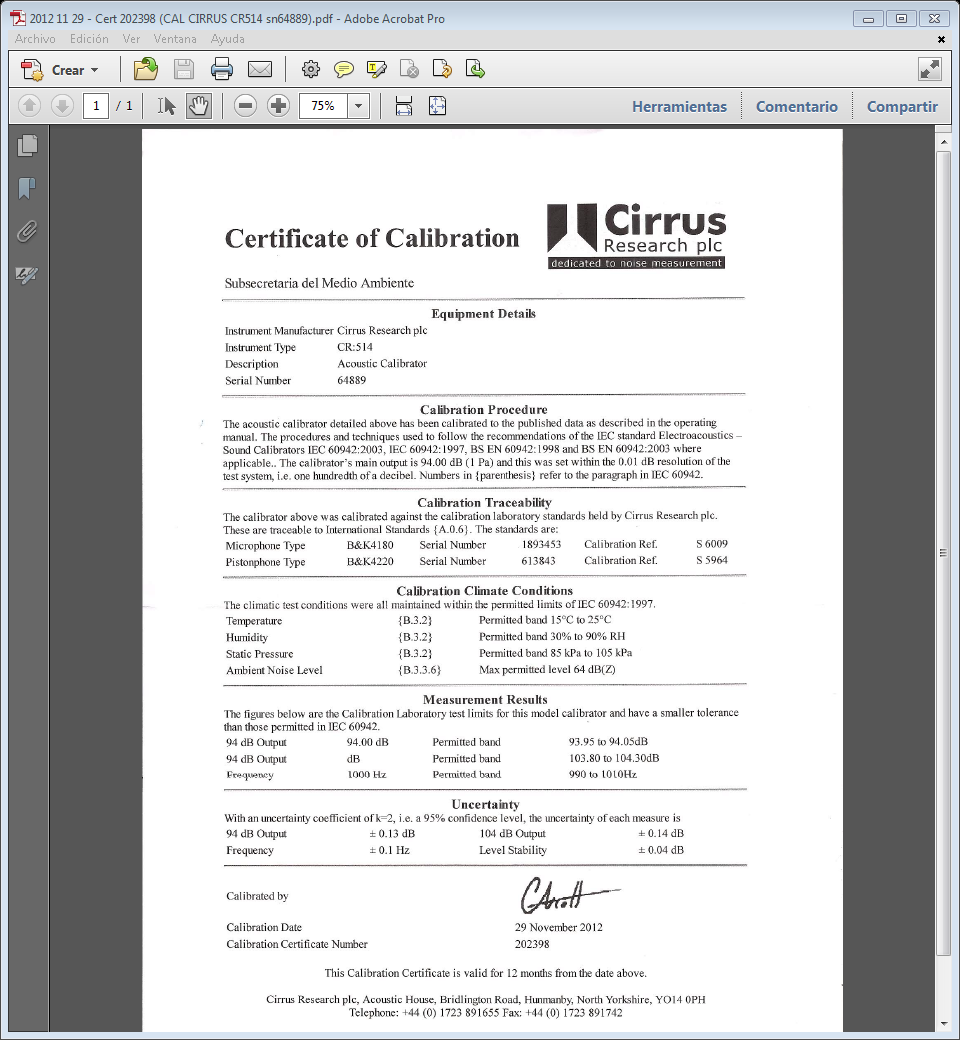 Fecha de inspecciónProyecto Titular08-04-2014Faena constructiva Edificio SmartlifeConstructora Santolaya LimitadaTipo de establecimientoTipo de establecimientoR.U.T.Faena ConstructivaFaena Constructiva76.910.360-0Motivo de la actividad de fiscalizaciónMotivo de la actividad de fiscalizaciónN° identificador de denunciaDenunciaDenuncia102Norma asociadaObligaciónObservacionesConclusionesDecreto Supremo N° 146 de 1997 del Ministerio de Secretaría General de la Presidencia, que establece Norma de Emisión de Ruidos Molestos Generados por Fuentes Fijas.Artículo 4° .-  Los niveles de presión sonora corregidos que se obtengan de la emisión de una fuente fija emisora de ruido, medidos en el lugar donde se encuentre el receptor, no podrán exceder los valores que se fijan a continuación:Niveles Máximos Permisibles de Presión Sonora Corregidos (NPC) en dB(A) Lento.Respecto de la denuncia ID 102, se realizó una (01) medición de nivel de presión sonora, de acuerdo con el procedimiento indicado en la Norma de Emisión (D.S. N° 146/97 MINSEGPRES), en áreas comunes de comunidad José Pedro Alessandri N° 91 (Receptor N° 1), en condiciones de medición exterior (ver Imagen 1 e Imagen 2 ).En terreno se identifica el tipo de ruido producido por la construcción como Imprevisto, según indicaciones del D.S. N° 146/97. Respecto de la homologación, se hace uso de la herramienta de la SEREMI de Salud de la RM, ubicándose la posición del receptor como Zona II (Zona color amarillo, los destacados Rojo y verde de la ficha de croquis de medición adjunto, señalan la fuente y al receptor respectivamente).Con base en los límites que se deben cumplir para esta zona y el Nivel de Presión Sonora Corregido, obtenido a partir de las mediciones realizadas el día 08 de abril de 2014, indicándose que el ruido de fondo no altera la medición, se señala que existe superación del límite (60 dBA) en el receptor N° 1, obteniéndose una excedencia de 11.9 dBA.Existe una superación de 11.9 dBA sobre el límite establecido por la normativa para una zona II en periodo diurno, en el punto receptor N° 1.RegistrosRegistrosTabla 1Fecha: 08-04-2014Descripción Medio de Prueba: Evaluación de mediciones realizadas.Descripción Medio de Prueba: Evaluación de mediciones realizadas.RegistrosRegistrosRegistrosRegistrosRegistrosRegistrosRegistrosRegistros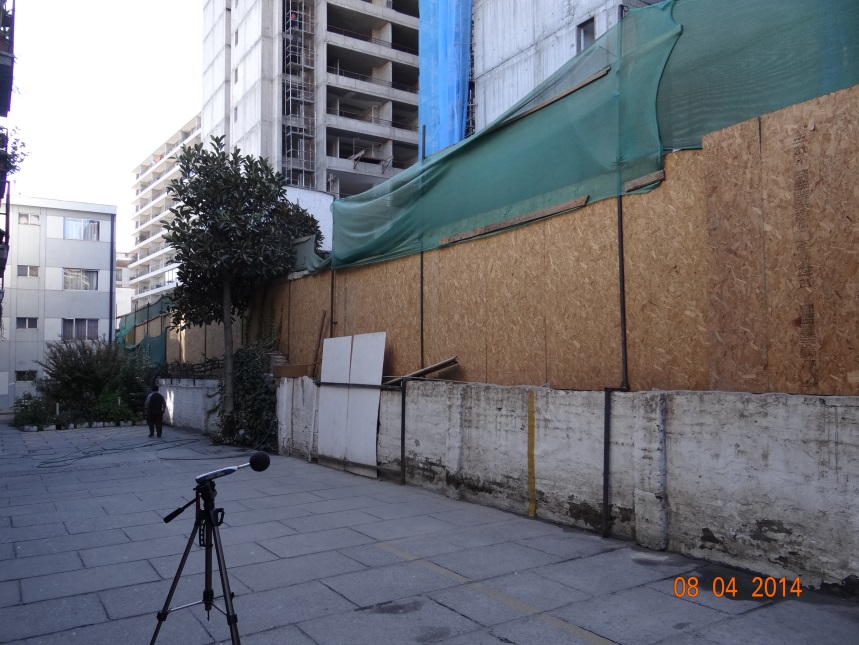 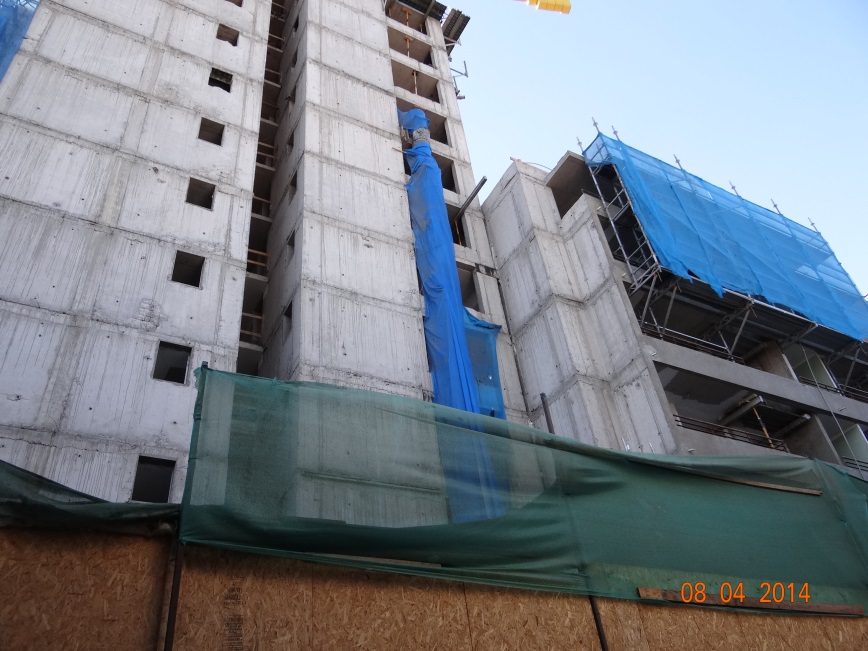 Imagen 1.Imagen 1.Fecha: 08-04-2014Fecha: 08-04-2014Imagen 2.Imagen 2.Fecha: 08-04-2014Fecha: 08-04-2014DATUM WGS84; HUSO 19HNorte: 6.297.049Norte: 6.297.049Este: 351.494DATUM WGS84; HUSO 19HNorte: 6.297.049Norte: 6.297.049Este: 351.494Descripción Medio de Prueba: Vista Receptor N° 1 de medición de Ruido.Descripción Medio de Prueba: Vista Receptor N° 1 de medición de Ruido.Descripción Medio de Prueba: Vista Receptor N° 1 de medición de Ruido.Descripción Medio de Prueba: Vista Receptor N° 1 de medición de Ruido.Descripción Medio de Prueba: Vista de Faena Constructiva.Descripción Medio de Prueba: Vista de Faena Constructiva.Descripción Medio de Prueba: Vista de Faena Constructiva.Descripción Medio de Prueba: Vista de Faena Constructiva.